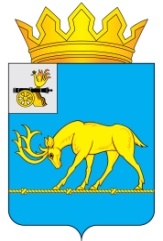 АДМИНИСТРАЦИЯ МУНИЦИПАЛЬНОГО ОБРАЗОВАНИЯ«ТЕМКИНСКИЙ РАЙОН» СМОЛЕНСКОЙ ОБЛАСТИПОСТАНОВЛЕНИЕот 17.12.2015 г.№445                                                                          с. ТемкиноО    внесении     изменений    в    постановление Администрации   муниципального образования «Темкинский   район»    Смоленской     областиот   30.11.2015 г.  № 394    «Об       утверждении    технического задания для ООО «Коммунальное хозяйство»  на     разработку     инвестиционной  программы «По приведению качества питьевой воды     в      соответствие    с    установленнымитребованиями на 2013 - 2020 годы»В соответствии с Федеральным законом от 6 октября 2003 года № 131-ФЗ «Об общих принципах организации местного самоуправления в Российской Федерации», Федеральным законом от 30 декабря 2004 года № 210-ФЗ «Об основах регулирования тарифов организаций коммунального комплекса», Приказом Министерства регионального развития Российской Федерации № 100 от 10 октября 2007 года «Об утверждении методических рекомендаций по подготовке технических заданий по разработке инвестиционных программ организаций коммунального комплекса», Приказом Министерства регионального развития Российской Федерации от 6 мая 2011 года № 204 «О разработке программ комплексного развития систем коммунальной инфраструктуры муниципальных образований», Уставом Темкинского       сельского поселения Темкинского района Смоленской области,           Администрация муниципального образования «Темкинский район» Смоленской области п о с т а н о в л я е т:          1. Внести    в       постановление    Администрации      муниципального образования      «Темкинский район» Смоленской         области        от 30.11.2015 г. № 394      «Об     утверждении технического     задания      для        ООО «Коммунальное     хозяйство»        на         разработку         инвестиционной программы «По приведению качества       питьевой       воды           в       соответствие   с    установленными требованиями на 2013 - 2020 годы» следующие изменения:          в заголовке постановления слова: «на 2013 - 2020 годы» - заменить словами:  «на 2016 - 2020 годы»;                      в пункте 1 постановления слова: «на 2013 - 2020 годы» - заменить словами:     «на 2016 - 2020 годы»;          в пункте 3 постановления слово «Администрации» исключить.           2. Внести в Приложение 1 к постановлению Администрации муниципального образования «Темкинский район» Смоленской области от 30.11.2015 года №394 «Техническое задание на разработку инвестиционной программы «По приведению качества питьевой воды в соответствие с установленными требованиями на 2013 - 2020 годы» следующие изменения:            в заголовке Технического задания слова: «на 2013 - 2020 годы» - заменить словами: «на 2016 - 2020 годы»;в пункте 1 раздела I «Общие положения» слова: «на 2013 - 2020 годы» - заменить словами: «на 2016 - 2020 годы»;в пункте 2.1 раздела II «Цели и задачи разработки и реализации инвестиционной программы» слова: «на 2013 - 2020 годы» - заменить словами:         «на 2016 - 2020 годы»;в пункте  6.2  раздела VI «Порядок внесения изменений в техническое  задание»  слова: «на 2013 – 2015 года и на перспективу до 2020 года» - заменить словами: «на 2016 - 2020 годы»;          3. Контроль за выполнением настоящего постановления возложить на заместителя Главы муниципального образования «Темкинский район» Смоленской области В.И. Волкова.Глава муниципального образования «Темкинский район» Смоленской области                                              Р.В. Журавлев